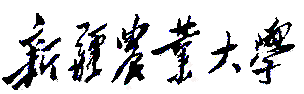 博士（硕士）（同等学力申请硕士）（高等学校教师在职攻读硕士）学位论文（只保留相应项）新疆·乌鲁木齐二○一○年   月独 创 性 声 明本人声明所呈交的论文是我个人在导师指导下进行的研究工作及取得的研究成果。尽我所知，除了文中特别加以标注和致谢的地方外，论文中不包含其他人已经发表或撰写过的研究成果，也不包含为获得新疆农业大学或其他教育单位的学位或证书而使用过的材料。与我一同工作的同志对本研究所做的任何贡献均已在论文中作了明确的说明并表示了谢意。研究生签名：                   时间：      年    月    日关于学位论文使用授权的说明本人完全了解新疆农业大学有关保留、使用学位论文的规定，即：新疆农业大学有权保留并向国家有关部门或机构送交论文的复印件和电子文档，可以采用影印、缩印或扫描等复制手段保存、汇编学位论文，允许论文被查阅和借阅。本人授权新疆农业大学将学位论文的全部或部分内容编入有关数据库进行检索，可以公布（包括刊登）论文的全部或部分内容。(保密的学位论文在解密后应遵守此协议)研究生签名：                时间：      年    月    日导师签名：       	    	    时间：      年    月    日  中文论文题目摘要关键词：；；Thesis TitleAbstractKeywords：；；目录中文论文题目	I摘要	IThesis Title	IIAbstract	II目录	III图目录	III表目录	III第1章 引言	11.1	1第2章	22.1	2第3章	33.1	3第4章	44.1	4第5章	55.1	5第6章 结论	6参考文献	7附录	8致谢	9作者简历	10攻读博士期间发表的学术论文	10图目录未找到图形项目表。表目录未找到图形项目表。引言毕业论文格式编排技巧公开课介绍见表1.1，按住Ctrl并单击下方任一链接即可观看学习。https://www.zhihu.com/zvideo/1565446934470606848https://www.bilibili.com/video/BV1ne4y1m75N/https://mbd.baidu.com/newspage/data/videolanding?nid=sv_14593718012440107573表1.1 毕业论文格式编排技巧公开课介绍插件《论文抽屉》下载链接（一站式毕业论文插件，兼容Word和WPS）：https://pan.baidu.com/s/1Z6XZM8NjyFH-4niNk93yAA?pwd=bfq2>>>>>>>>>图加软件《论文抽屉》，一站式毕业论文插件！>>>>>>>>>图加软件《论文抽屉》，一站式毕业论文插件！>>>>>>>>>图加软件《论文抽屉》，一站式毕业论文插件！>>>>>>>>>图加软件《论文抽屉》，一站式毕业论文插件！>>>>>>>>>图加软件《论文抽屉》，一站式毕业论文插件！>>>>>>>>>图加软件《论文抽屉》，一站式毕业论文插件！>>>>>>>>>图加软件《论文抽屉》，一站式毕业论文插件！>>>>>>>>>图加软件《论文抽屉》，一站式毕业论文插件！>>>>>>>>>图加软件《论文抽屉》，一站式毕业论文插件！>>>>>>>>>图加软件《论文抽屉》，一站式毕业论文插件！>>>>>>>>>图加软件《论文抽屉》，一站式毕业论文插件！>>>>>>>>>图加软件《论文抽屉》，一站式毕业论文插件！>>>>>>>>>图加软件《论文抽屉》，一站式毕业论文插件！>>>>>>>>>图加软件《论文抽屉》，一站式毕业论文插件！>>>>>>>>>图加软件《论文抽屉》，一站式毕业论文插件！>>>>>>>>>图加软件《论文抽屉》，一站式毕业论文插件！>>>>>>>>>图加软件《论文抽屉》，一站式毕业论文插件！>>>>>>>>>图加软件《论文抽屉》，一站式毕业论文插件！>>>>>>>>>图加软件《论文抽屉》，一站式毕业论文插件！>>>>>>>>>图加软件《论文抽屉》，一站式毕业论文插件！>>>>>>>>>图加软件《论文抽屉》，一站式毕业论文插件！>>>>>>>>>图加软件《论文抽屉》，一站式毕业论文插件！>>>>>>>>>图加软件《论文抽屉》，一站式毕业论文插件！>>>>>>>>>图加软件《论文抽屉》，一站式毕业论文插件！>>>>>>>>>图加软件《论文抽屉》，一站式毕业论文插件！>>>>>>>>>图加软件《论文抽屉》，一站式毕业论文插件！>>>>>>>>>图加软件《论文抽屉》，一站式毕业论文插件！>>>>>>>>>图加软件《论文抽屉》，一站式毕业论文插件！>>>>>>>>>图加软件《论文抽屉》，一站式毕业论文插件！结论参考文献附录致谢作者简历内容一般包括姓名、性别、族别、出生日期、籍贯、最后学历（学位）、毕业院校、工作经历；在学期间参加的研究项目、发表的学术论文及刊物、申请专利、获奖情况等。攻读博士期间发表的学术论文分类号：按“中图分类法”，如TV311学校代码：10758密  级：填相应密级，不保密的填“公开”学    号：研究生证上的学号研究生姓名身份证上的全名导师姓名及职称姓名与职称间空一个字距合作导师姓名及职称姓名与职称间空一个字距学位门类级别如：农学硕士专业名称全称研究方向应与本论文有相关自含性所在学院全称讲师介绍图老师，专注插件开发，且对论文格式有深入研究；有20年Office应用经验和Office插件开发经验。课程大纲1、毕业论文写作流程2、论文格式的重要性3、论文格式的复杂度4、论文格式的国家标准5、论文格式的组成元素  5.1  目录  5.2  标题  5.3  正文  5.4  题注  5.5  交叉引用  5.6  参考文献6、论文格式编排插件介绍7、论文格式编排技巧演示8、互动答疑课后收获1、了解论文格式的重要性及论文格式的组成元素2、了解论文格式编排插件《论文抽屉》3、 掌握高效编排论文格式的方法和技巧适听人群1、即将攒写毕业论文的大学生2、经常编制分析报告的科研人员